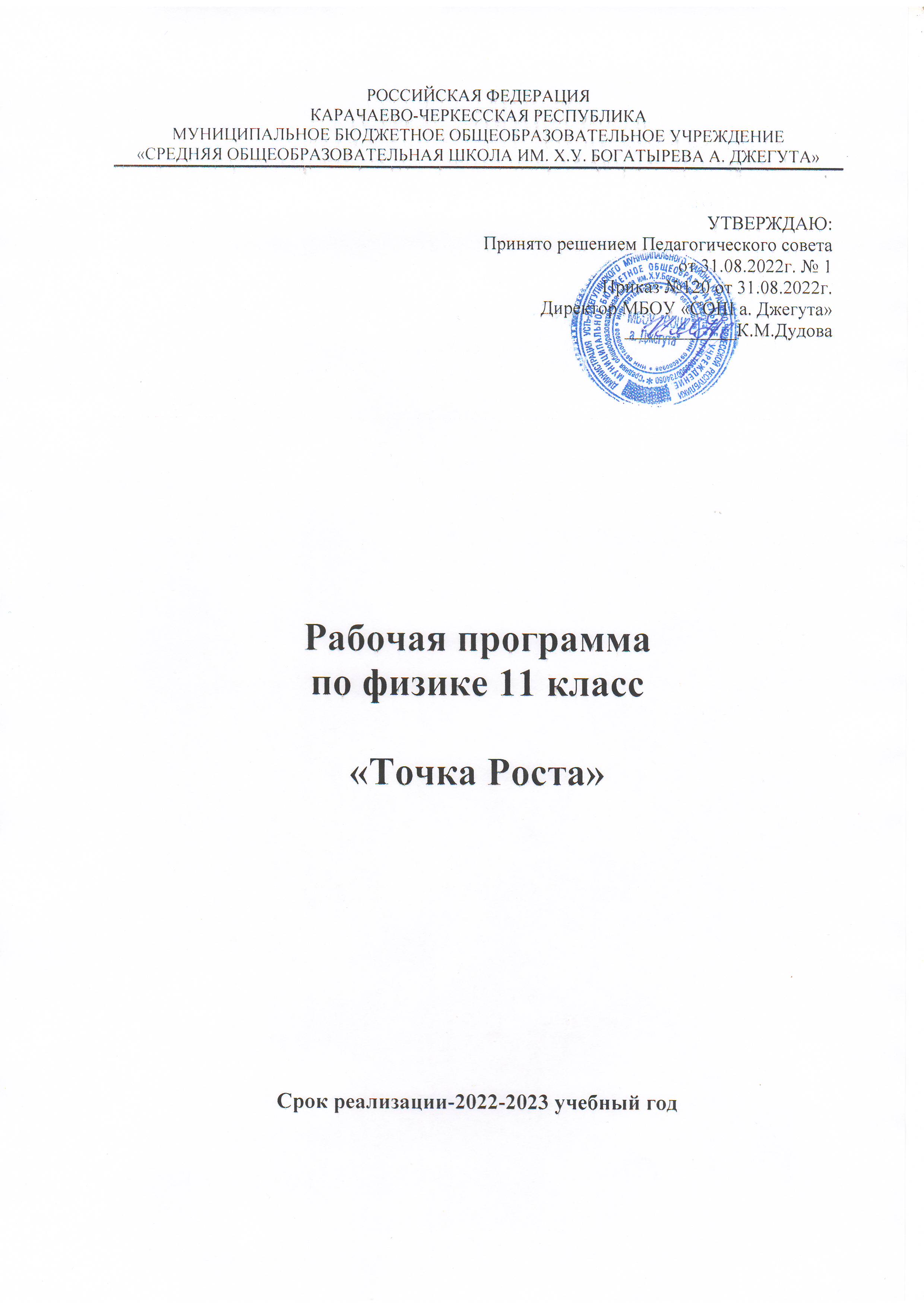 Пояснительная запискаРабочая программа по физике для 11-го класса составлена на основе федерального компонента государственного стандарта среднего (полного) общего образования и утвержденной Министерством образования РФ авторской программы по физике  для общеобразовательных учреждений Г.Я.Мякишева. Содержание курса включает 6 лабораторных работ, 5 контрольных работ, тесты, самостоятельные работы и рассчитано на 34 часа.  Реализация программы обеспечивается нормативными документами: Федеральный государственный стандарт основного общего образования, утвержден приказом Министерства образования и науки Российской Федерации от 17.12.2010 г. № 1897.Федерального государственного образовательного стандарта основного общего образования, утвержденного приказом Министерстваобразования и науки РФ от 17.12.2010 № 1897 (далее – ФГОС основного общего образования, с изменениями и дополнениями от 29 декабря 2014 г., 31 декабря 2015 г., 11 декабря 2020 г.)  Закон Российской Федерации «Об образовании»  (статья 9)Годовой календарный график и учебный план МБОУ «СОШ а. Джегута»  на 2022-2023 учебный год.Методические рекомендации по созданию и функционированию в общеобразовательных организациях, расположенных в сельской местности и малых городах, центров образования естественно-научной и технологической направленностей («Точка роста») (Утверждены распоряжением Министерства просвещения Российской Федерации от 12 января 2021 г. № Р-6) .Рабочих программ по физике для 10-11 классов, составленных в соответствии с федеральным государственным образовательным стандартомосновного (общего) образования и ориентированных на работу по линии учебников А. В. Перышкина, Е. М. Гутник ("Физика. 10-11 классы. Рабочие программы по учебникам А.В. Перышкина, Е.М. Гутник. ФГОС" М.: Дрофа, 2019).– учебниками:Мякишев Г.Я., Буховцев Б.Б. Физика-11. – М.: Просвещение, 2009. – сборниками тестовых и текстовых заданий для контроля знаний и умений: А.Е.Марон, Е.А.Марон «Контрольные тесты по физике» для 10-11 классов; «Просвещение» 2004г. –107 стр.А.П.Рымкевич «Сборник задач по физике» для 10-11классов; «Дрофа» 2002г. –192 стр.Учебно-тренировочные материалы для подготовки к единому государственному экзамену по физике («Интеллект-Центр», Москва 2005-2008).А.А. Фадеева «ЕГЭ: физика. Тренировочные задания»; «Просвещение» Эксмо, 2006-2008.Г.Н. Степанова «Сборник задач по физике» для 9 – 11 классов; М.: «Просвещение», 1996 г.Н.В.Ильина «Тематический контроль по физике. Зачеты 10-11 классы» («Интеллект-Центр», Москва 2002).Данная рабочая программа, тематического и поурочного планирования изучения физики в 11 общеобразовательных классах составлена на основе программы Г.Я. Мякишева для общеобразовательных учреждений. Изучение учебного материала предполагает использование учебника Мякишев Г.Я., Буховцев Б.Б., Сотский Н.Н. «Физика-11». Обучение осуществляется при поддержке Центра образования естественно-научной направленности  «Точка роста»,   который создан для развития у обучающихся естественно-научной, математической, информационной грамотности, формирования критического и креативного мышления, совершенствования навыков естественно-научной направленности, а также для практической отработки учебного материала по учебному предмету «Физика».Рабочая программа курса конкретизирует содержание предметных тем образовательного стандарта, дает распределение учебных часов по разделам и темам. Данная программа реализуется с применение электронного обучения и дистанционных образовательных технологий (далее ДОТ) и может быть реализована с использованием исключительно этих технологий. Школьный курс физики - системообразующий для естественно-научных учебных предметов, поскольку физические законы лежат в основе содержания курсов химии, биологии, географии и астрономии.Физика - наука, изучающая наиболее общие закономерности явлений природы, свойства и строение материи, законы ее движения. Основные понятияфизики и ее законы используются во всех естественных науках.Знания материала по физике атомного ядра формируются с использованием знаний о периодической системе элементов Д. И. Менделеева, изотопах и составе атомных ядер (химия); о мутационном воздействии ионизирующей радиации (биология).Базовый уровень изучения физики ориентирован на формирование общей культуры и в большей степени связан с мировоззренческими, воспитательными и развивающими задачами общего образования, задачами социализации.Рабочая программа и поурочное планирование включает в  себя основные вопросы курса физики 11 классов предусмотренных соответствующими разделами Государственного образовательного стандарта по физике.Цели изучения курса – выработка компетенций:общеобразовательных: – умения самостоятельно и мотивированно организовывать свою познавательную деятельность (от постановки цели до получения и оценки результата); – умения использовать элементы причинно-следственного и структурно-функционального анализа, определять сущностные характеристики изучаемого объекта, развёрнуто обосновывать суждения, давать определения, приводить доказательства; – умения использовать мультимедийные ресурсы и компьютерные технологии для обработки, передачи, математизации информации, презентации результатов познавательной и практической деятельности; – умения оценивать и корректировать своё поведение в окружающей среде, выполнять экологические требования в практической деятельности и в повседневной жизни.предметно-ориентированных: – понимать возрастающую роль науки, усиление взаимосвязи и взаимного влияния науки и техники, превращение науки в непосредственную производительную силу общества; осознавать взаимодействие человека с окружающей средой, возможности и способы охраны природы; – развивать познавательные интересы и интеллектуальные способности в процессе самостоятельного приобретения физических знаний с использованием различных источников информации, в том числе компьютерных; – воспитывать убеждённость в позитивной роли физики в жизни современного общества, понимание перспектив развития энергетики, транспорта, средств связи и др.; овладевать умениями применять полученные знания для объяснения разнообразных физических явлений; – применять полученные знания и умения для безопасного использования веществ и механизмов в быту, сельском хозяйстве и производстве, решения практических задач в повседневной жизни, предупреждения явлений, наносящих вред здоровью человека и окружающей среде.Личностные результаты:Сформированность познавательных интересов, интеллектуальных и творческих способностей учащихся.Убежденность в возможности познания природы, в необходимости разумного использования достижений науки и технологий для дальнейшего развития человеческого общества, уважение к творцам науки и техники, отношение к физике как элементу общечеловеческой культуры.Самостоятельность в приобретении новых знаний и практических умений.Готовность к выбору жизненного пути в соответствии с собственными интересами и возможностями.Мотивация образовательной деятельности школьников на основе личностно-ориентированного подходаФормирование ценностных отношений друг к другу, к учителю, к авторам открытий и изобретений, к результатам обучения.Метапредметные результаты:1.Овладение навыками:самостоятельного приобретения новых знаний;организации учебной деятельности;постановки целей;планирования;самоконтроля и оценки результатов своей деятельности.2.Овладение умениями предвидеть возможные результаты своих действий.3.Понимание различий между:исходными фактами и гипотезами для их объяснения;теоретическими моделями и реальными объектами.4.Овладение универсальными способами деятельности на примерах:выдвижения гипотез для объяснения известных фактов и экспериментальной проверки выдвигаемых гипотез;разработки теоретических моделей процессов и явлений.5.Формирование умений:воспринимать, перерабатывать и предъявлять информацию в словесной, образной и символической формах;анализировать и преобразовывать полученную информацию в соответствии с поставленными задачами;выявлять основное содержание прочитанного текста;находить в тексте ответы на поставленные вопросы;излагать текст.6.Приобретение опыта самостоятельного поиска, анализа и отбора информации с использованием различных источников и новых информационных технологий для решения познавательных задач.7.Развитие монологической и диалогической речи, умения выражать свои мысли и способность выслушивать собеседника, понимать его точку зрения, признавать правоту другого человека на иное мнение.8.Освоение приемов действий в нестандартной ситуации, овладение эвристическими методами решения проблем.9.Формирование умений работать в группе с выполнением различных социальных ролей, представлять и отстаивать свои взгляды и убеждения, вести дискуссию.Предметные результаты:соблюдать правила безопасности и охраны труда при работе с учебным и лабораторным оборудованием;понимать смысл основных физических терминов: физическое тело, физическое явление, физическая величина, единицы измерения;распознавать проблемы, которые можно решить при помощи физических методов; анализировать отдельные этапы проведения исследований и интерпретировать результаты наблюдений и опытов;ставить опыты по исследованию физических явлений или физических свойств тел без использования прямых измерений; при этом формулировать проблему/задачу учебного эксперимента; собирать установку из предложенного оборудования; проводить опыт и формулировать выводы.понимать роль эксперимента в получении научной информации;проводить прямые измерения физических величин: время, расстояние, масса тела, объем, сила, температура, атмосферное давление, влажность воздуха, напряжение, сила тока, радиационный фон (с использованием дозиметра); при этом выбирать оптимальный способ измерения и использовать простейшие методы оценки погрешностей измерений;проводить исследование зависимостей физических величин с использованием прямых измерений: при этом конструировать установку, фиксировать результаты полученной зависимости физических величин в виде таблиц и графиков, делать выводы по результатам исследования;проводить косвенные измерения физических величин: при выполнении измерений собирать экспериментальную установку, следуя предложенной инструкции, вычислять значение величины и анализировать полученные результаты с учетом заданной точности измерений;анализировать ситуации практико-ориентированного характера, узнавать в них проявление изученных физических явлений или закономерностей и применять имеющиеся знания для их объяснения;понимать принципы действия машин, приборов и технических устройств, условия их безопасного использования в повседневной жизни;использовать при выполнении учебных задач научно популярную литературу о физических явлениях, справочные материалы, ресурсы Интернета.Предметные результаты изучения темы «Строение и эволюция Вселенной» :представление о составе, строении, происхождении и возрасте Солнечной системы;умение применять физические законы для объяснения движения планет Солнечной системы,знать, что существенными параметрами, отличающими звёзды от планет, являются их массы и источники энергии (термоядерные реакции в недрах звёзд и радиоактивные в недрах планет);сравнивать физические и орбитальные параметры планет земной группы с соответствующими параметрами планет-гигантов и находить в них общее и различное;объяснять суть эффекта Х. Доплера; формулировать и объяснять суть закона Э. Хаббла, знать, что этот закон явился экспериментальным подтверждением модели нестационарной Вселенной, открытой А. А. Фридманом.Проверка знаний учащихсяОценка ответов учащихсяОценка «5» ставиться в том случае, если учащийся показывает верное понимание физической сущности рассматриваемых явлений и закономерностей, законов и теорий, а так же правильное определение физических величин, их единиц и способов измерения: правильно выполняет чертежи, схемы и графики; строит ответ по собственному плану, сопровождает рассказ собственными примерами, умеет применять знания в новой ситуации при выполнении практических заданий; может установить связь между изучаемым и ранее изученным материалом по курсу физики, а также с материалом, усвоенным при изучении других предметов.Оценка «4» ставиться, если ответ ученика удовлетворяет основным требованиям на оценку 5, но дан без использования собственного плана, новых примеров, без применения знаний в новой ситуации, 6eз использования связей с ранее изученным материалом и материалом, усвоенным при изучении др. предметов: если учащийся допустил одну ошибку или не более двух недочётов и может их исправить самостоятельно или с небольшой помощью учителя. Оценка «3» ставиться, если учащийся правильно понимает физическую сущность рассматриваемых явлений и закономерностей, но в ответе имеются отдельные пробелы в усвоении вопросов курса физики, не препятствующие дальнейшему усвоению вопросов программного материала: умеет применять полученные знания при решении простых задач с использованием готовых формул, но затрудняется при решении задач, требующих преобразования некоторых формул, допустил не более одной грубой ошибки и двух недочётов, не более одной грубой и одной негрубой ошибки, не более 2-3 негрубых ошибок, одной негрубой ошибки и трёх недочётов; допустил 4-5 недочётов. Оценка «2» ставится, если учащийся не овладел основными знаниями и умениями в соответствии с требованиями программы и допустил больше ошибок и недочётов чем необходимо для оценки «3».Оценка «1» ставится в том случае, если ученик не может ответить ни на один из поставленных вопросов. Оценка контрольных работОценка «5» ставится за работу,  выполненную  полностью без ошибок  и недочётов.Оценка «4» ставится за работу выполненную полностью, но при наличии в ней не более одной грубой и одной негрубой ошибки и одного недочёта, не более трёх недочётов.Оценка «3» ставится, если ученик правильно выполнил не менее 2/3 всей работы или допустил не более одной грубой ошибки и.двух недочётов, не более одной грубой ошибки и одной негрубой ошибки, не более трех негрубых ошибок,  одной  негрубой  ошибки   и  трех   недочётов,  при   наличии 4   -  5 недочётов.Оценка «2» ставится, если число ошибок и недочётов превысило норму для оценки 3 или правильно выполнено менее 2/3 всей работы.Оценка «1» ставится, если ученик совсем не выполнил ни одного задания.Оценка лабораторных работОценка «5» ставится, если учащийся выполняет работу в полном объеме с соблюдением необходимой последовательности проведения опытов и измерений; самостоятельно и рационально монтирует необходимое оборудование; все опыты проводит в условиях и режимах, обеспечивающих получение правильных результатов и выводов; соблюдает требования правил безопасности труда; в отчете правильно и аккуратно выполняет все записи, таблицы, рисунки, чертежи, графики, вычисления; правильно выполняет анализ погрешностей.Оценка «4» ставится, если выполнены требования к оценке «5» , но было допущено два - три недочета, не более одной негрубой ошибки и одного недочёта.Оценка   «3»   ставится,   если   работа  выполнена   не   полностью,   но  объем выполненной   части  таков,   позволяет  получить   правильные  результаты   и выводы: если в ходе проведения опыта и измерений были допущены ошибки. Оценка   «2»   ставится,   если   работа   выполнена   не   полностью   и   объем выполненной части работы не позволяет сделать правильных выводов: если опыты, измерения, вычисления, наблюдения производились неправильно. Оценка «1» ставится, если учащийся совсем не выполнил работу.Во всех случаях оценка снижается, если ученик не соблюдал требования правил безопасности груда.Содержание тем учебного курсаЭлектродинамика (продолжение) Магнитное поле. Взаимодействие токов. Магнитное поле. Индукция магнитного поля. Сила Ампера. Сила Лоренца. Магнитные свойства вещества. Электромагнитная индукция. Открытие электромагнитной индукции. Правило Ленца. Электроизмерительные приборы. Магнитный поток. Закон электромагнитной индукции. Вихревое электрическое поле. Самоиндукция. Индуктивность. Энергия магнитного поля. Магнитные свойства вещества. Электромагнитное поле. Фронтальные лабораторные работыНаблюдение действия магнитного поля на ток.Изучение явления электромагнитной индукции.Колебания и волныМеханические колебания Свободные колебания. Математический маятник. Гармонические колебания. Амплитуда, период, частота и фаза колебаний. Вынужденные колебания. Резонанс. Автоколебания.Электрические колебания Свободные колебания в колебательном контуре. Период свободных электрических колебаний. Вынужденные колебания. Переменный электрический ток. Активное сопротивление, емкость и индуктивность в цепи переменного тока. Мощность в цепи переменного тока. Резонанс в электрической цепи.Производство, передача и потребление электрической энергии Генерирование энергии. Трансформатор. Передача электрической энергии. Механические волны Продольные и поперечные волны. Длина волны. Скорость распространения волны. Звуковые волны. Интерференция волн. Электромагнитные волны Излучение электромагнитных волн. Свойства электромагнитных волн. Принцип радиосвязи. Телевидение. Принцип Гюйгенса. Дифракция волн.Световые волны Закон преломления света. Полное внутреннее отражение. Призма. Формула тонкой линзы. Получение изображения с помощью линзы. Оптические приборы. Их разрешающая способность. Светоэлектромагнитные волны. Скорость света и методы ее измерения. Дисперсия света. Интерференция света. Когерентность. Дифракция света. Дифракционная решетка. Поперечность световых волн. Поляризация света. Излучение и спектры.  Шкала электромагнитных волн.Основы специальной теории относительности Постулаты теории относительности. Принцип относительности Эйнштейна. Постоянство скорости света. Пространство и время в специальной теории относительности. Релятивистская динамика. Связь массы и энергии.Излучение и спектры Световые кванты Тепловое излучение. Постоянная Планка. Фотоэффект. Уравнение Эйнштейна для фотоэффекта. Фотоны. Опыты Лебедева и Вавилова.  Атомная физика Строение атома. Опыты Резерфорда. Квантовые постулаты Бора. Модель атома водорода по Бору. Трудности теории Бора. Квантовая механика. Гипотеза де Бройля. Соотношение неопределенностей Гейзенберга. Корпускулярно-волновой дуализм. Дифракция электронов. Лазеры. Физика атомного ядра. Элементарные частицы  Методы регистрации элементарных частиц. Радиоактивные превращения. Закон радиоактивного распада и его статистический характер. Протонно-нейтронная модель строения атомного ядра. Дефект масс и энергия связи нуклонов в ядре. Деление и синтез ядер. Ядерная энергетика. Физика элементарных частиц. Статистический характер процессов в микромире. Античастицы.Строение и эволюция Вселенной Строение Солнечной системы. Система Земля – Луна. Солнце – ближайшая к нам звезда. Звезды и источники их энергии. Современные представления о происхождении и эволюции Солнца, звезд, галактик. Применимость законов физики для объяснения природы космических объектов.Требования к уровню подготовки учащихся. Учащиеся должны знать:Электродинамика.Понятия: электромагнитная индукция, самоиндукция, индуктивность, свободные и вынужденные колебания, колебательный контур, переменный ток, резонанс, электромагнитная волна, интерференция, дифракция и дисперсия света.Законы и принципы: закон электромагнитной индукции, правило Ленца, законы отражения и преломления света, связь массы и энергии.Практическое применение: генератор, схема радиотелефонной связи, полное отражение.Учащиеся должны уметь:-         Измерять силу тока и напряжение в цепях переменного тока.-         Использовать трансформатор.-         Измерять длину световой волны.Квантовая физикаПонятия: фотон, фотоэффект, корпускулярно – волновой дуализм, ядерная модель атома, ядерная реакция, энергия связи, радиоактивный распад, цепная реакция, термоядерная реакция, элементарные частицы.Законы и принципы: законы фотоэффекта, постулаты Бора, закон радиоактивного распада.Практическое применение: устройство и принцип действия фотоэлемента, принцип спектрального анализа, принцип работы ядерного реактора.Учащиеся должны уметь: решать задачи на применение формул, связывающих энергию и импульс фотона с частотой световой волны, вычислять красную границу фотоэффекта, определять продукты ядерной реакции.Ресурсное обеспечениеФизика. Задачник. 10-11 кл.: Пособие для общеобразоват. учреждений / Рымкевич А.П. – 7-е изд., стереотип. – М.: Дрофа, 2003. – 192 с.Физика: учеб. для 11 кл. общеобразоват. учреждений / Г.Я. Мякишев, Б.Б. Буховцев, Н.Н. Сотский.– М.: Просвещение, 2006. – 366 с.Программы для общеобразовательных учреждений. Физика. Астрономия. 7 – 11 кл. / сост. В.А. Коровин, В.А. Орлов. – М.: Дрофа, 2010.Программы общеобразовательных учреждений. Физика. 10-11 классы. – М.: Просвещение, 2009.                                        Технические средства обучения.Компьютер ПроекторПринтерУстройства вывода звуковой информации – наушники для индивидуальной работы со звуковой информацией, колонки для озвучивания всего класса.Календарно тематическое планирование 11 класс (34 часа, 1 час в неделю)№  п/пТема урокаТема урокаКол-во    часовДатаДатаПримечание№  п/пТема урокаТема урокаКол-во    часовпланфактПримечаниеЭлектродинамика (7 часов)Электродинамика (7 часов)Электродинамика (7 часов)Электродинамика (7 часов)Электродинамика (7 часов)Электродинамика (7 часов)1ТБ в кабинете физики. Магнитное поле. Индукция магнитного поля. Сила Ампера. ТБ в кабинете физики. Магнитное поле. Индукция магнитного поля. Сила Ампера. 12Входная контрольная работа.Входная контрольная работа.13Анализ входной контрольной работы. Электромагнитная индукция. Правило Ленца. .Анализ входной контрольной работы. Электромагнитная индукция. Правило Ленца. .14Лабораторная работа №1 «Наблюдение действия электромагнитного поля на ток». Лабораторная работа №1 «Наблюдение действия электромагнитного поля на ток». 15Лабораторная работа №2 «Изучение явления электромагнитной индукции».Лабораторная работа №2 «Изучение явления электромагнитной индукции».16 ЭДС индукции. Самоиндукция. Энергия магнитного поля тока.Решение задач  ЭДС индукции. Самоиндукция. Энергия магнитного поля тока.Решение задач 17Контрольная работа №1 по теме «Электродинамика».Контрольная работа №1 по теме «Электродинамика».1Колебания и волны (8 часов)Колебания и волны (8 часов)Колебания и волны (8 часов)Колебания и волны (8 часов)Колебания и волны (8 часов)Колебания и волны (8 часов)8Механические колебания. Математический маятник. Вынужденные колебания. Резонанс.Механические колебания. Математический маятник. Вынужденные колебания. Резонанс.19Лабораторная работа № 3 «Определение ускорения свободного падения при помощи маятника»Лабораторная работа № 3 «Определение ускорения свободного падения при помощи маятника»110Электромагнитные колебания. Колебательный контур. Уравнение, описывающее процессы в колебательном контуре.Электромагнитные колебания. Колебательный контур. Уравнение, описывающее процессы в колебательном контуре.111Переменный электрический ток. Активное сопротивление. Конденсатор, катушка в цепи переменного тока.Переменный электрический ток. Активное сопротивление. Конденсатор, катушка в цепи переменного тока.112Производство и использование электрической энергии. Трансформаторы. Передача электроэнергии.Производство и использование электрической энергии. Трансформаторы. Передача электроэнергии.113Механические волны. Волновые явления. Длина и скорость волны. Звуковые волны.Механические волны. Волновые явления. Длина и скорость волны. Звуковые волны.114Электромагнитные волны. Принципы радиосвязи. Свойства электромагнитных волн. Радиолокация. Развитие средств связи.Электромагнитные волны. Принципы радиосвязи. Свойства электромагнитных волн. Радиолокация. Развитие средств связи.115Контрольная работа № 2 «Колебания и волны»Контрольная работа № 2 «Колебания и волны»1Оптика (6 часов)Оптика (6 часов)Оптика (6 часов)Оптика (6 часов)Оптика (6 часов)Оптика (6 часов)16Световые волны. Закон отражения и преломления света. Линза. Построение изображения в линзе.Световые волны. Закон отражения и преломления света. Линза. Построение изображения в линзе.117Лабораторная работа № 4 «Измерение показателя преломления стекла».  Лабораторная работа № 4 «Измерение показателя преломления стекла».  118Лабораторная работа № 5 «Определение оптической силы и фокусного расстояния собирающей линзы»Лабораторная работа № 5 «Определение оптической силы и фокусного расстояния собирающей линзы»119Дисперсия, интерференция, дифракция света. Поляризация света. Электромагнитная теория света.Дисперсия, интерференция, дифракция света. Поляризация света. Электромагнитная теория света.120Лабораторная работа № 6 «Измерение длины световой волны»Лабораторная работа № 6 «Измерение длины световой волны»121Контрольная работа № 3 «Оптика»Контрольная работа № 3 «Оптика»1Квантовая физика (6 часов)Квантовая физика (6 часов)Квантовая физика (6 часов)Квантовая физика (6 часов)Квантовая физика (6 часов)Квантовая физика (6 часов)22Световые кванты. Фотоэффект. Давление света. Химическое действие света.Световые кванты. Фотоэффект. Давление света. Химическое действие света.123Строение атома. Опыты Резерфорда. Теория Бора. Лазеры.Строение атома. Опыты Резерфорда. Теория Бора. Лазеры.124Физика атомного ядра. Альфа-, бета- и гамма-излучения. Радиоактивные превращения.Физика атомного ядра. Альфа-, бета- и гамма-излучения. Радиоактивные превращения.125Закон радиоактивного распада. Изотопы. Строение атомного ядра. Ядерные и термоядерные реакции. Применение ядерной энергии.Закон радиоактивного распада. Изотопы. Строение атомного ядра. Ядерные и термоядерные реакции. Применение ядерной энергии.126Физика элементарных частиц. Открытие позитрона. Античастицы.Физика элементарных частиц. Открытие позитрона. Античастицы.127Контрольная работа №4 «Квантовая физика».Контрольная работа №4 «Квантовая физика».1Строение и эволюция Вселенной (5 часов)Строение и эволюция Вселенной (5 часов)Строение и эволюция Вселенной (5 часов)Строение и эволюция Вселенной (5 часов)Строение и эволюция Вселенной (5 часов)Строение и эволюция Вселенной (5 часов)28Солнечная система. Законы движения планет. Физическая природа планет и малых тел.Солнечная система. Законы движения планет. Физическая природа планет и малых тел.129Солнце и звезды. Внутреннее строение. Эволюция звезд.Солнце и звезды. Внутреннее строение. Эволюция звезд.130Повторение пройденного за курс астрономии. Единая физическая картина мира. Повторение пройденного за курс астрономии. Единая физическая картина мира. 13131Итоговая контрольная работа.13232Анализ контрольной работы. Подведение итогов года.1Резерв (2 часа)Резерв (2 часа)Резерв (2 часа)Резерв (2 часа)Резерв (2 часа)Резерв (2 часа)33РезервРезерв134РезервРезерв1